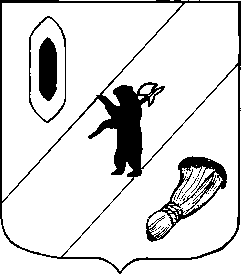 АДМИНИСТРАЦИЯ ГАВРИЛОВ-ЯМСКОГОМУНИЦИПАЛЬНОГО РАЙОНАПОСТАНОВЛЕНИЕ28.12.2016   №  1442О тарифах на услугу помывки в общихотделениях бани, оказываемую населениюМУП «Оздоровительный центр «Мечта»Рассмотрев обращение директора МУП «Оздоровительный центр «Мечта» о тарифах на услугу помывки в общих отделениях бани, оказываемую населению, руководствуясь  Федеральным законом от 06.10.2003 № 131-ФЗ «Об общих принципах организации местного самоуправления в Российской Федерации», статьей 26 Устава Гаврилов-Ямского муниципального района,АДМИНИСТРАЦИЯ МУНИЦИПАЛЬНОГО РАЙОНА ПОСТАНОВЛЯЕТ:1. Установить тарифы на услугу помывки в общих отделениях бани, оказываемую населению муниципальным унитарным предприятием «Оздоровительный центр «Мечта» (Приложение).2. Считать утратившим силу пункт 1 постановления Администрации Гаврилов-Ямского муниципального района от 09.11.2015  № 1261 «О тарифах на услугу помывки в общих отделениях бани, оказываемую населению МУП «Оздоровительный центр «Мечта».3. Контроль за исполнением постановления возложить на заместителя Главы Администрации муниципального района Таганова  В.Н.4. Постановление опубликовать в районной массовой газете «Гаврилов-Ямский вестник» и на официальном сайте Администрации Гаврилов-Ямского муниципального района в сети Интернет.5. Постановление вступает в силу  с момента официального опубликования и распространяется на правоотношения, возникшие с 01.01.2017.Глава Администрациимуниципального района                                                               В.И. Серебряков Приложение к постановлению Администрациимуниципального районаот 28.12.2016  №1442Тарифы на услугу помывки в общих отделениях бани,оказываемую населению МУП «Оздоровительный центр «Мечта»Nп/пНаименование услугЕдиницы    измеренияТариф, руб.1.Помывка в общих отделениях бани:- суббота- среда, четверг, пятница- дети до 6 лет- среда, четверг, пятница (для пенсионеров, достигших возраста, дающего право на пенсию по старости; пенсионеров, получающих пенсию по случаю потери кормильца; инвалидов)Помывка до 1 час 30 мин250,0200,080,0180,0